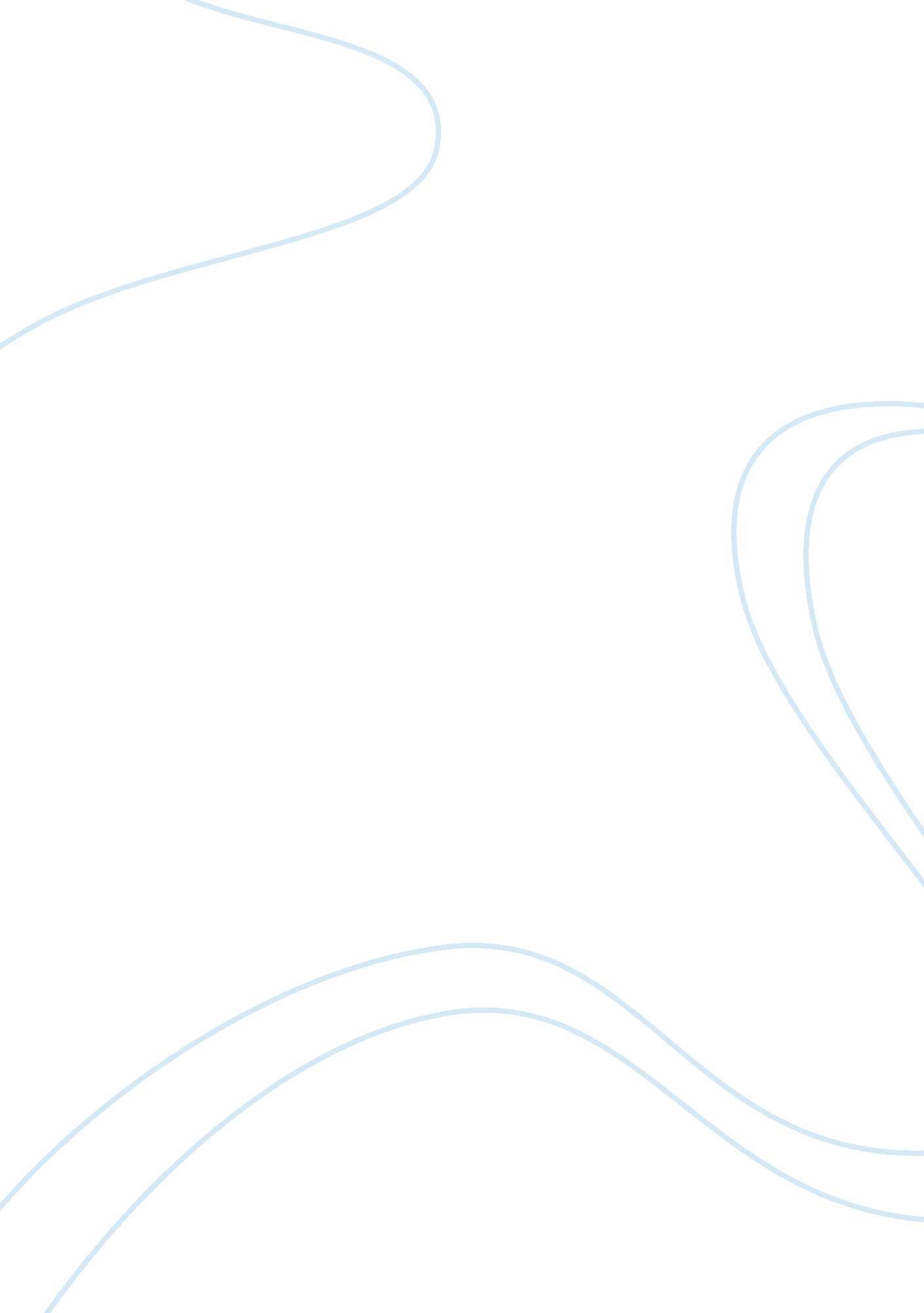 T. correlative all throughout the poem. theseSport & Tourism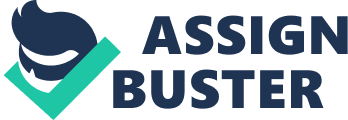 T. Stearns Eliot’s “ The Love Song of J. Alfred Prufrock” is not atraditional love poem. Its original title is “ Prufrock Among theWomen” however, the title is said to have a personal meaning to Eliot. Meanwhile, the poem is a “ dramatic monologue”; dramatic in a way that it iswritten in the voice of the speaker other than the poet and a monologue becauseit is evident that there is one person talking and “ mono” means one. The poem started in a modern world wherePrufrock shows similarity to da Montefeltro (a character from Dante’s Inferno)however, Prufrock is the alter ego on Earth. In the beginning of the poem, Prufrock is described presumably as a middle-aged, bald, intelligent, andindecisive man who invites the reader over a dinner in a lonely city where theimages were sterile and deathly; and the sky looks “ Like a patient etherized upon a table”, while downbelow barren “ half-deserted streets” reveal “ one-night cheaphotels / And sawdust restaurants”. Eliot used objective correlative allthroughout the poem. These images however, reflects Prufrock’s personality. Thecity depicts his loneliness while the etherized patient depicts his paralysis.             Meanwhile, lines26-29, “ There will be time, there will be time, / To prepare aface to meet the faces that you meet; / There will be time to murder andcreate, / And time for all the works and days of hands, / That lift and drop aquestion on your plate;” shows Prufrock’s intimidation by the socialposture he must engage in.             Inline 32-34, “ And time yet for a hundred indecisions, / And for a hundredvisions and revisions, / Before the taking of a toast and tea”, Prufrockis having an unhealthy approach of time; clearly, he cannot make a decision and act it out which is why he isimprisoned in the present time. In addition, it is shown in lines 37-86 howPrufrock agonizes on his social actions. He is very worried on other people’s opinion. As a result, he does not know how to act whenever he is thinking about a woman’sarms and perfumes. However, he admits that he is afraid.             Moreover, Prufrock clearly showsself-scrutiny and fear that he will “ Disturb the universe”, line 46. However, he is trying to overcome his fear by confronting himself but then admits that hewill reverse his decisions soon. 